DECIZIE nr. 4/13din 14 septembrie 2017Cu privire la modificarea unei deciziiAferent demersului Centrului Național de Asistență Medicală Urgență Prespitalicească nr. 01-4/01-1135 din 04.08.2017;În baza art. 43 alin. (2) şi art. 46 din Legea nr. 436–XVI din 28 decembrie 2006 privind administraţia publică locală, Consiliul raional Ştefan Vodă DECIDE:1. Se modifică decizia Consiliului raional Ștefan Vodă nr. 5/7 din 15.12.2016 “Cu privire la transmiterea în folosință (administrare) a unui bun imobil”, la punctual 1, sintagma “suprafața de 73,34 m2” se substituie cu “suprafața de 82,24 m2” și sintagma “prețul de bilanț în valoare de 42333,44 lei” se substituie cu “prețul de bilanț în valoare de 48289,32 lei”.2. Dl Nicolae Molozea, președintele raionului, va asigura operarea modificărilor menționate în pct.1 al prezentei decizii și în actul comisiei de predare-primire, precum și în contractul de comodat de transmitere în folosință.3. Controlul executării prezentei decizii se atribuie dlui Nicolae Molozea, președintele raionului.4. Prezenta decizie se aduce la cunoştinţă:Oficiului teritorial Căuşeni al Cancelariei de Stat;Centrului Național de Asistență Medicală Urgență Prespitalicească;IMSP CS Ștefan Vodă;Direcției finanțe;Prin publicare pe pagina web și în Monitorul Oficial al Consiliului raional Ştefan Vodă;Preşedintele şedinţei                                                                     Anatolie CalimanSecretarul Consiliului raional                                                                Ion Ţurcan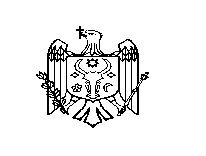 REPUBLICA MOLDOVACONSILIUL RAIONAL ŞTEFAN VODĂ